BiedronkiWtorek 17.03.2020rWitam Was we wtorek.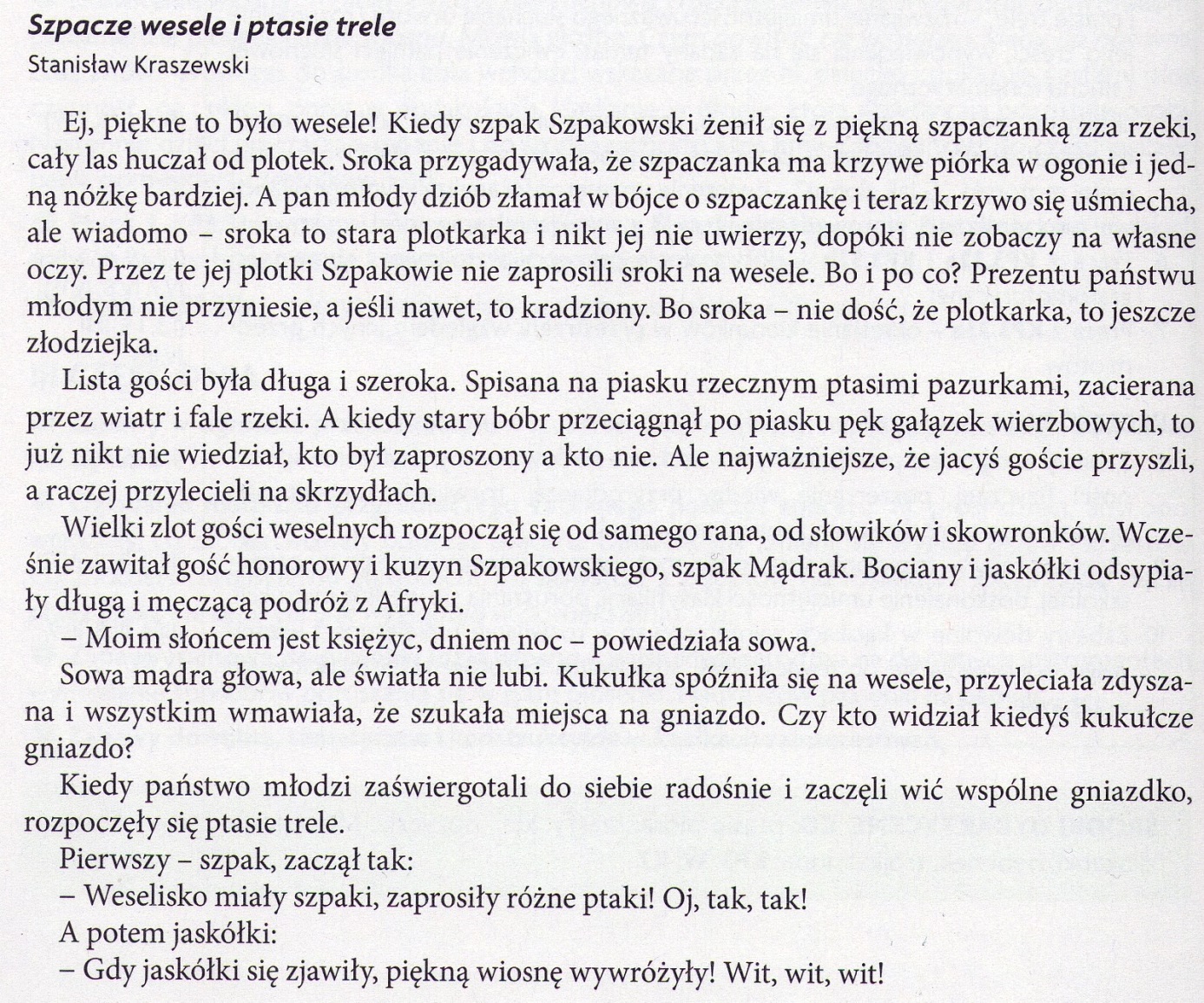 